Детско-родительская конференция «Дорогою добра»24 января в МАДОУ д/с 1, прошла детско-родительская конференция «Дорогою добра». Участников конференции встретили добрыми словами и пожелали успехов в выступлении в своих номинациях. Дима Безматерных с мамой Юлией Гергардовной представили свой проект «История любви в истории победы» в номинации «Спасибо деду за победу!» Дима с мамой представили трогательную историю о своих родных-участниках военных событий, их подвигах и о том, как познакомились прадедушка и прабабушка Димы, как прожили вместе долгую и счастливую послевоенную жизнь. Раджаб и мама Ольга Александровна представили проект «Моя семья» в номинации «Семейные традиции», Раджаб рассказал, что у него семья русско-азербайджанская очень дружная, что в его семье чтят и ценят традиции двух народов. По традиции в его семье яйца красят два раза, в Навруз и в этот день они всей семьей поздравляют родственников в Азербайджане и в Пасху и в этот день поздравляют русских родственников. Спасибо Юлии Гергардовне и Ольге Александровне за участие в конференции.Воспитатель Лукина Л.А.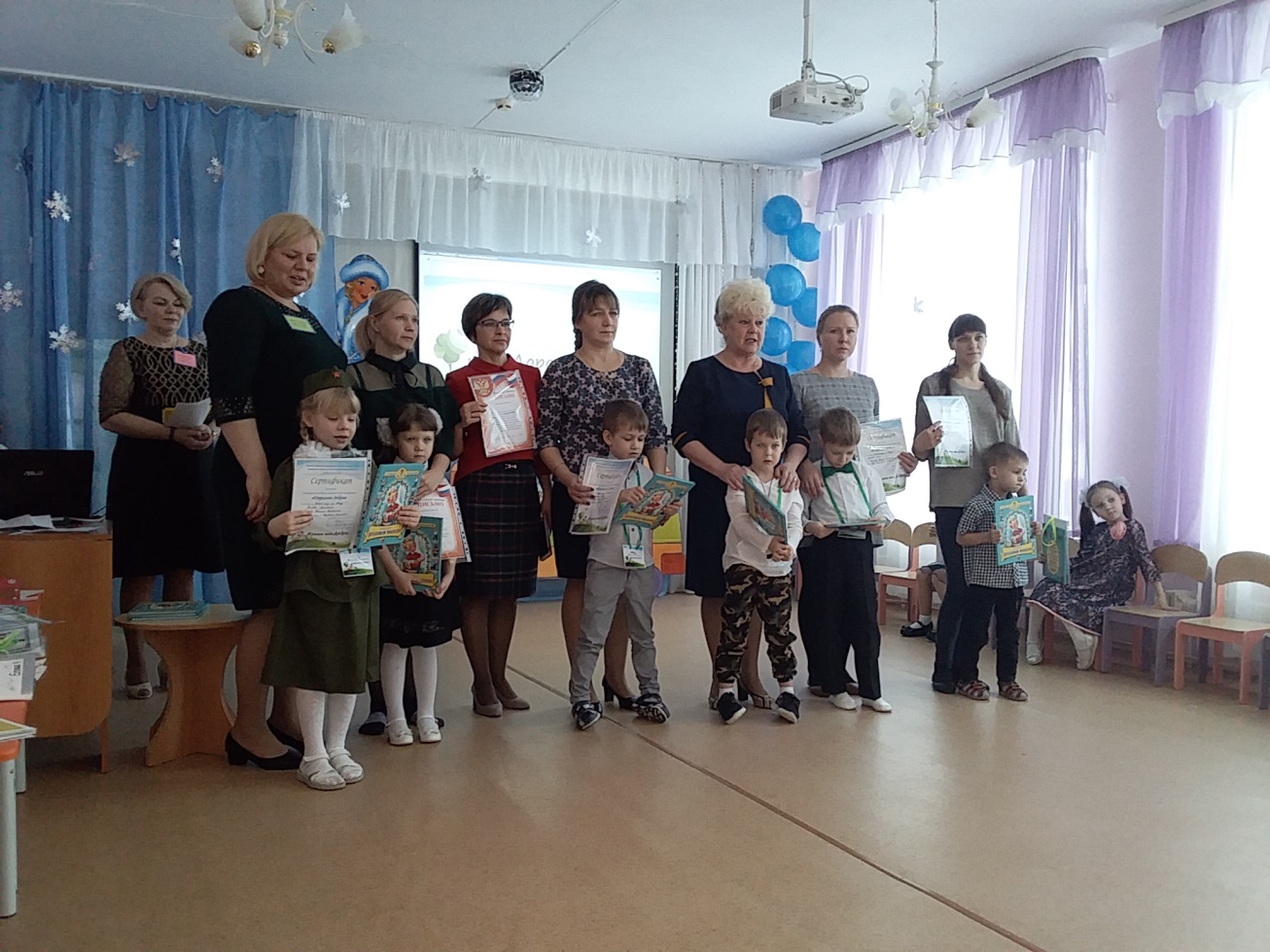 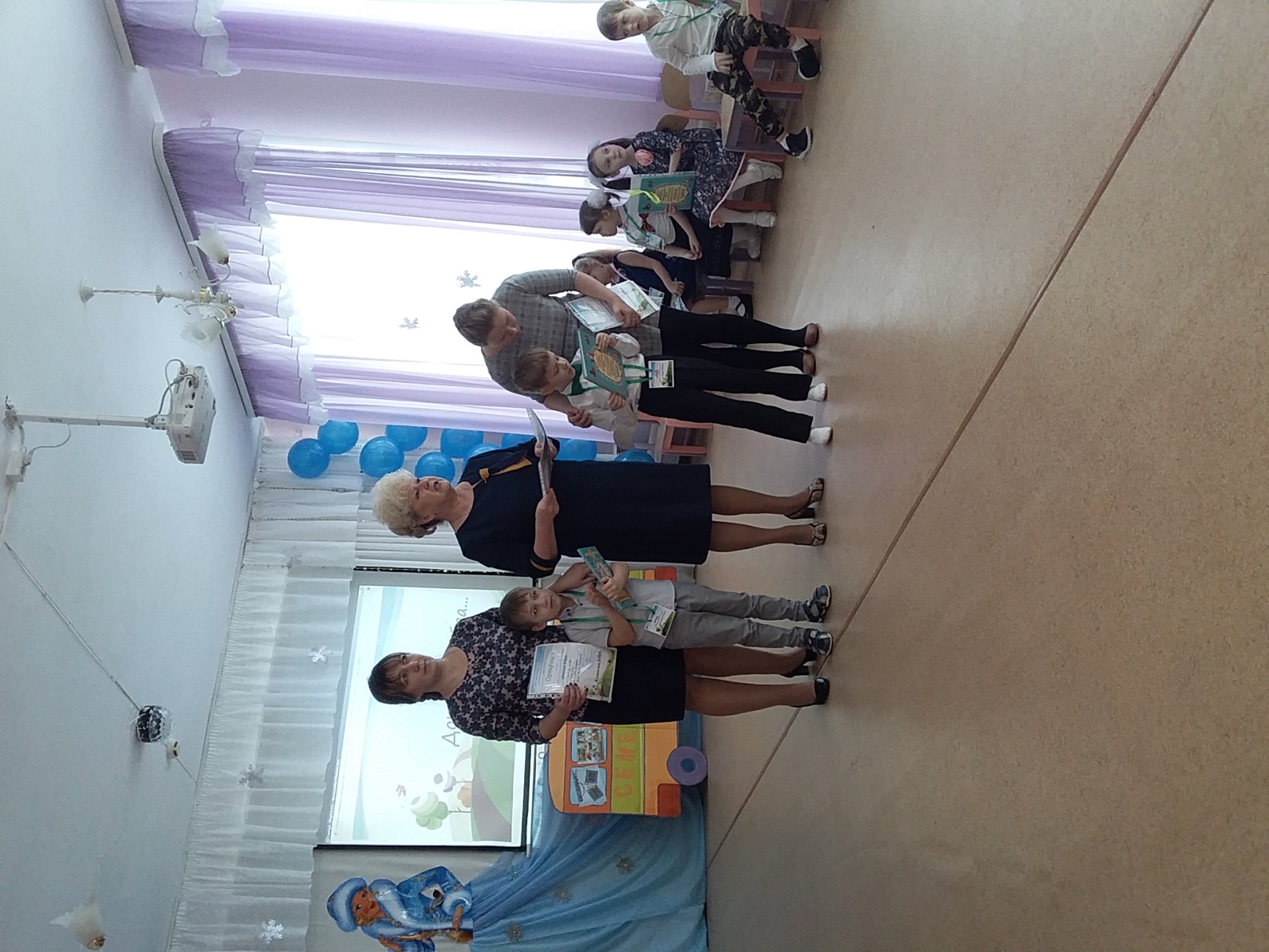 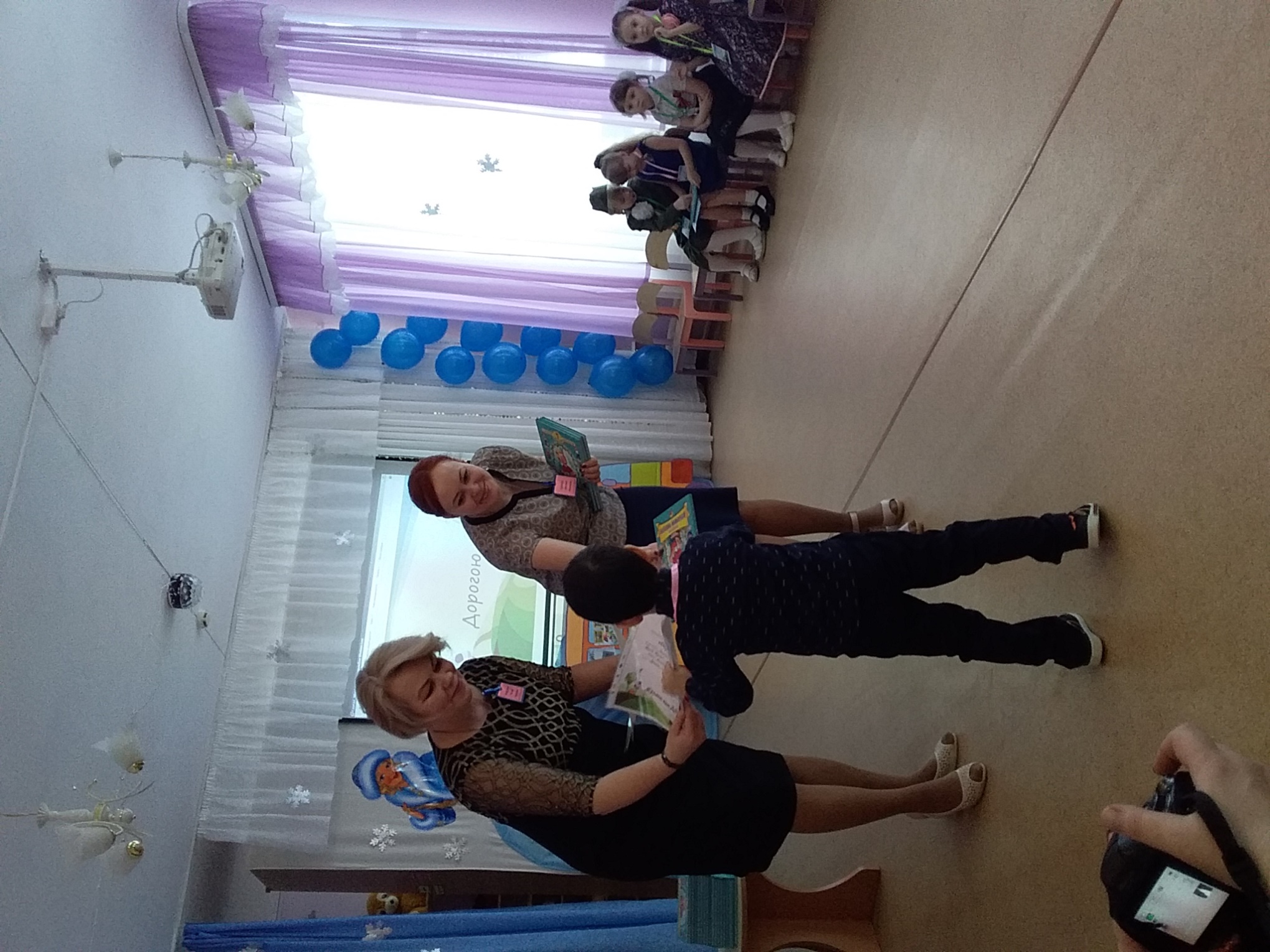 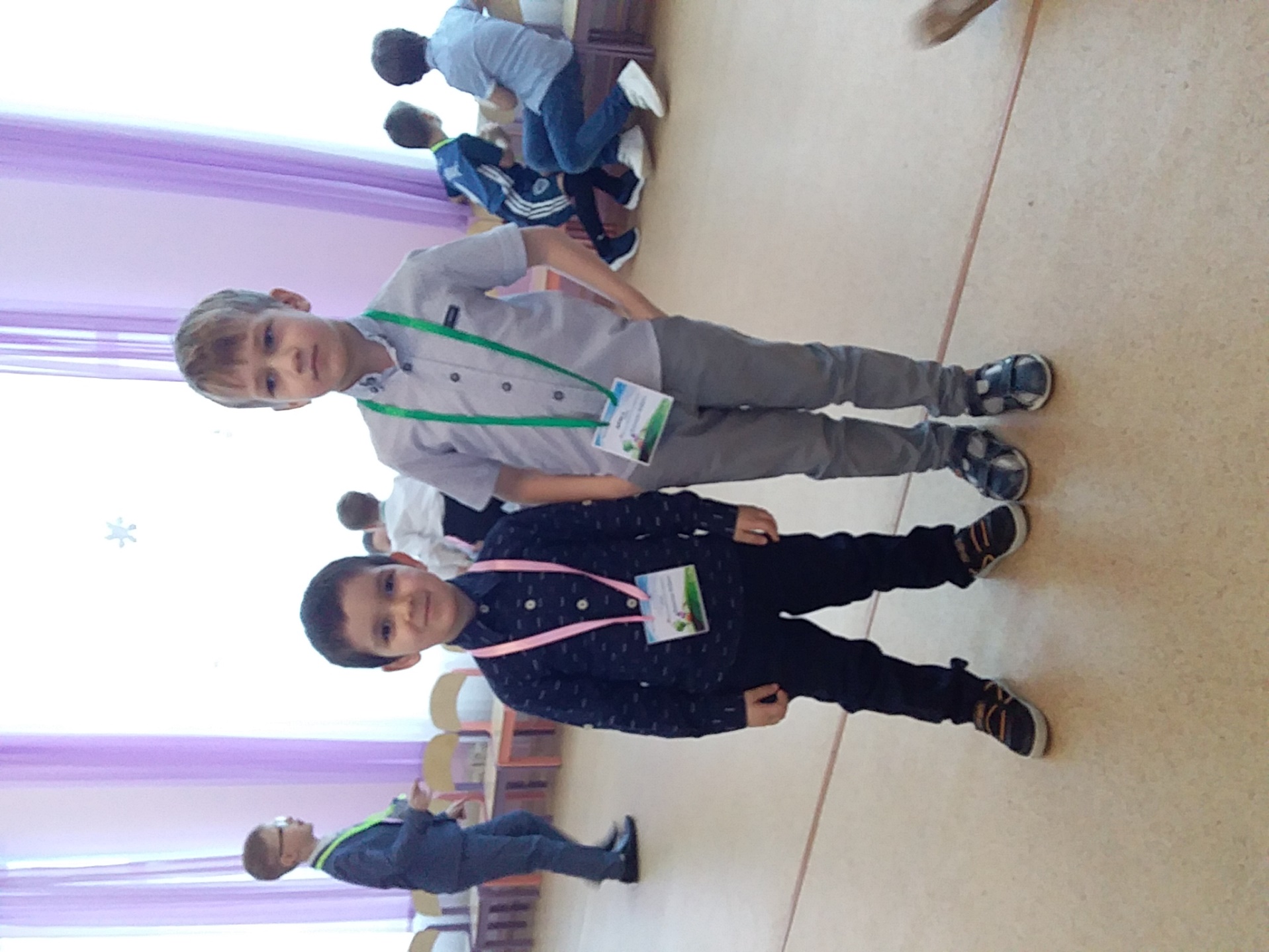 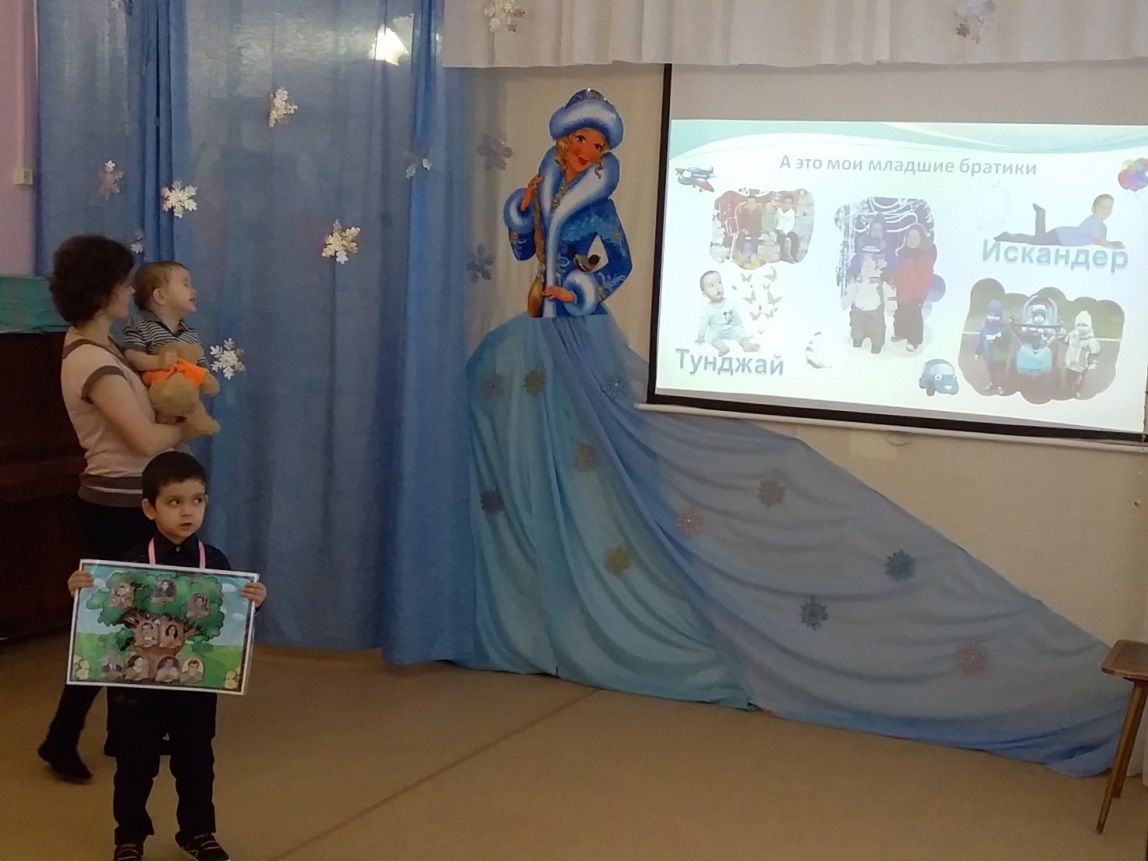 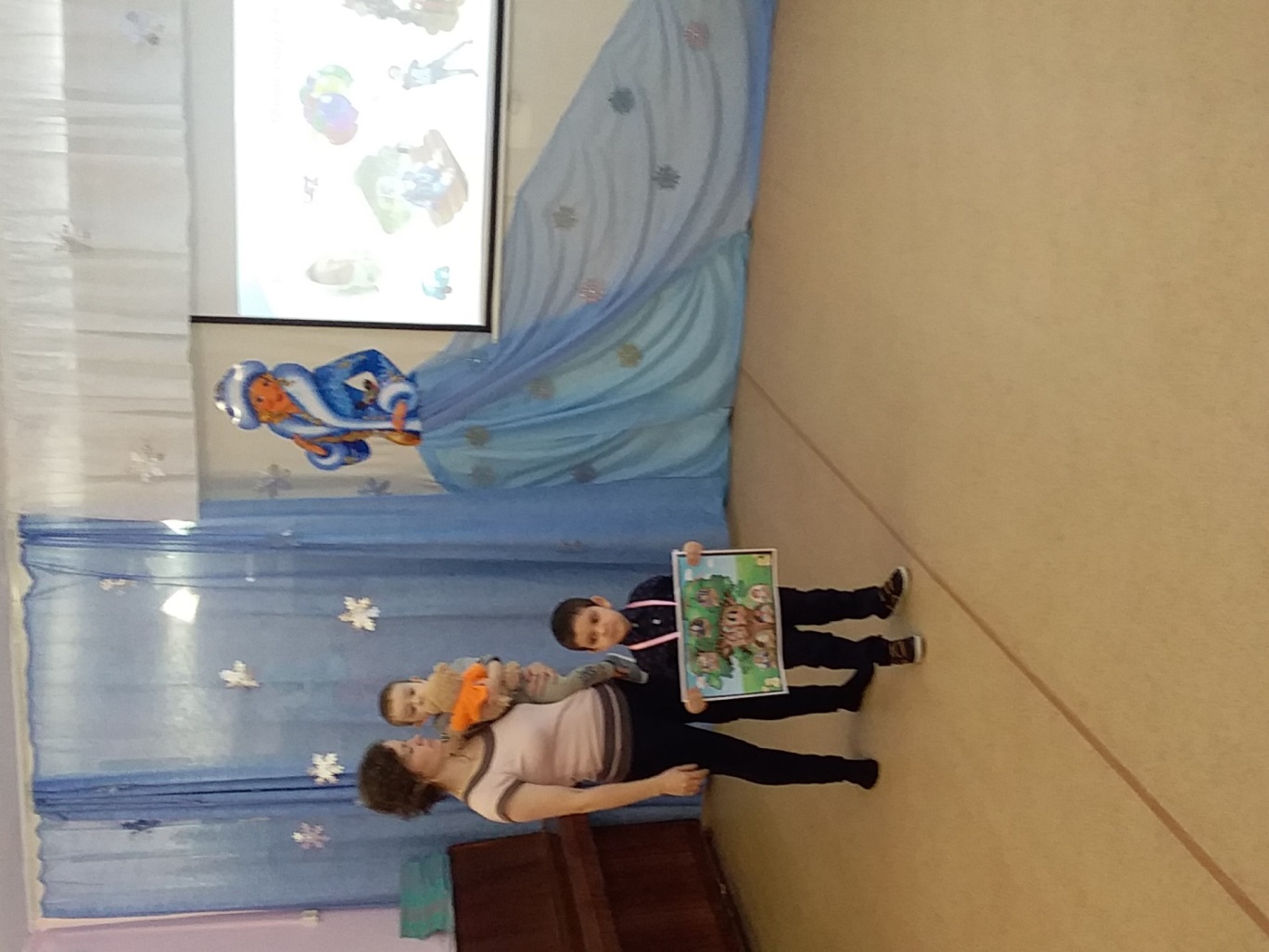 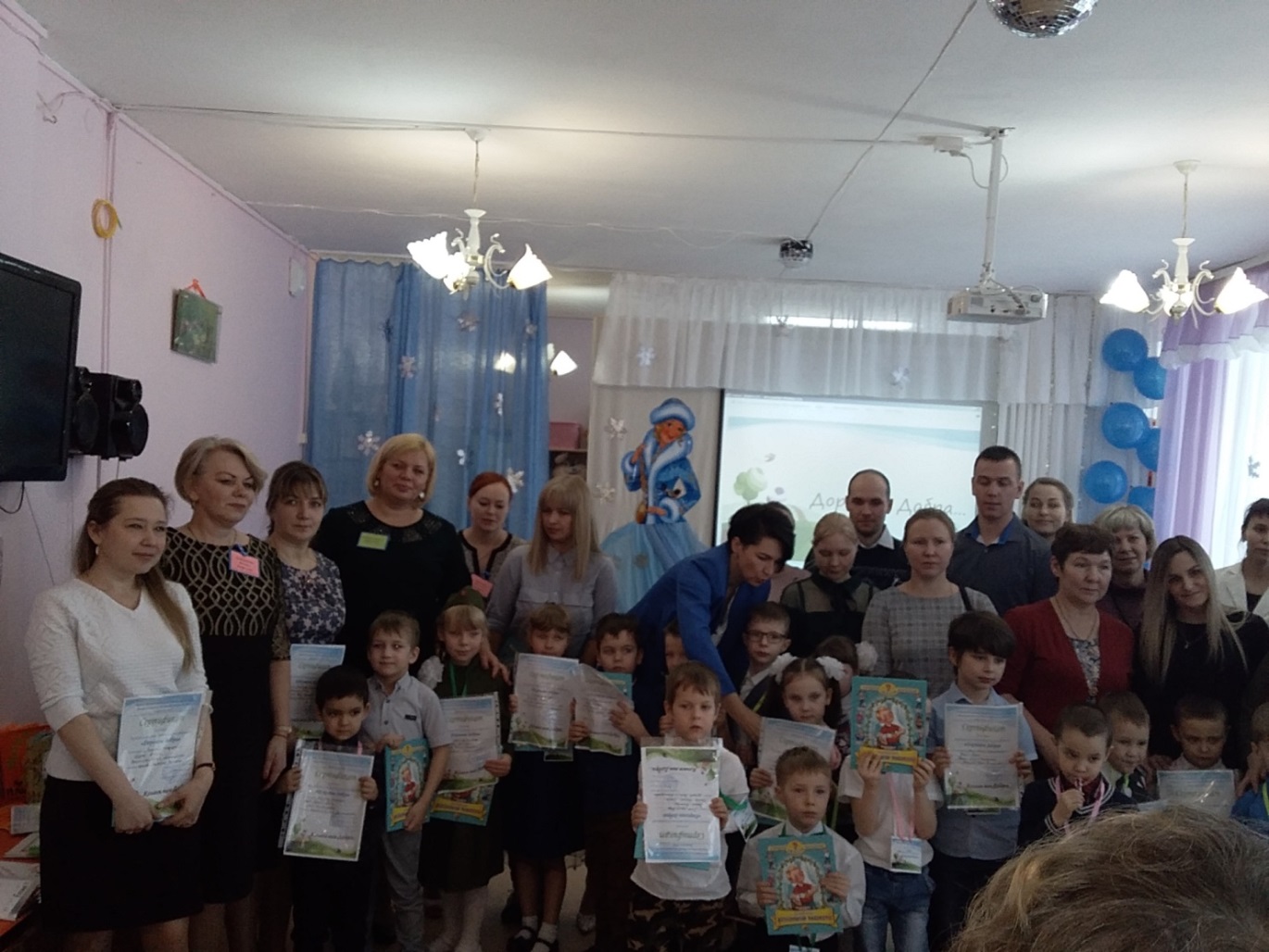 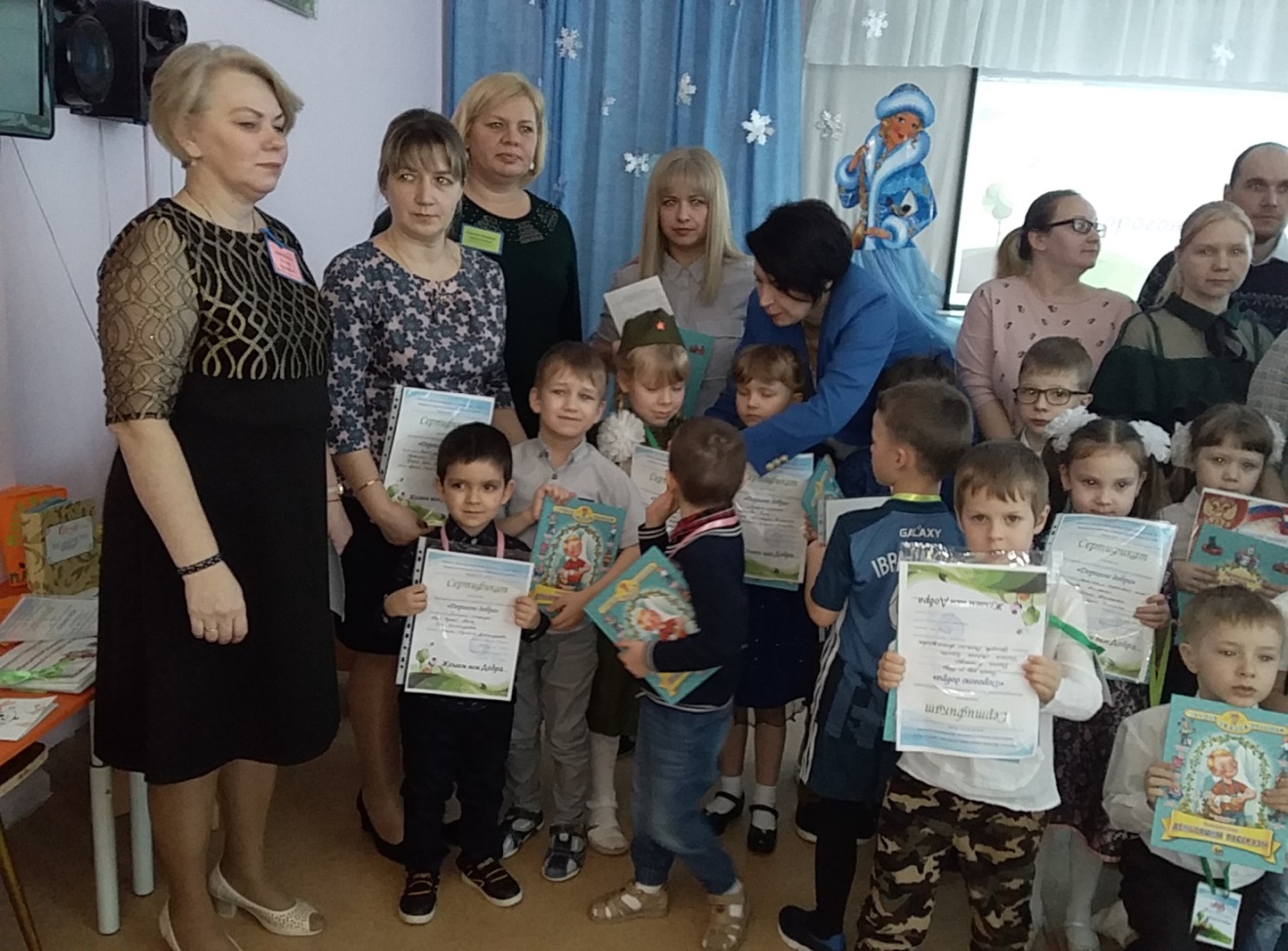 